МДОУ «Детский сад № 95»Материал для занятий с детьми дома по тематической неделе «По дорогам сказок»15.06.2020 – 19.06.2020 (старшая группа)Составил воспитатель: Сапогова М.С.Беседа «Сказка – это чудо».Ребята вы, наверное, все любите сказки. Сегодня мы посетим загадочную, таинственную и неповторимую страну сказок.С давних времён сказки бережно хранились в людской памяти. Сказки переходили от дедов и бабушек к внукам, а от них к их внукам, так из поколения к поколению. И даже когда вы вырастите и станете совсем взрослыми, и у вас тоже будут дети, вы тоже будете им рассказывать сказки свои любимые, знакомые с детства.Сказка – это самое большое чудо – это наша драгоценность. И так перенесёмся в мир сказок и приключений.Викторина «По дорогам сказок». Узнай, из какой сказки реплика.Я от бабушки ушёл. Я от дедушки ушёл. (Колобок)Свет мой, зеркальце, скажи. Да всю правду расскажи. (Сказка о мёртвой Царевне) Сыновья поклонились отцу, взяли по стреле, вышли в чистое поле, натянули стрелы ивыстрелили. (Царевна-лягушка)Жила-была женщина, очень ей хотелось иметь ребёнка да где же его взять.(Дюймовочка)Тянут, потянут, вытянуть не могут. (Репка)По щучьему веленью, по моему хотенью. Ступайте сани домой сами. (По щучьему велению)Кто сидел на моём стуле? (Три медведя)Дурачина ты, простофиля. (Сказка о рыбаке и рыбке)Спи, глазок, спи другой (Хаврошечка)Сказочные  вопросыЧто несла Красная шапочка бабушке? (пирожок и горшочек масла)Зачем пошла падчерица в зимний лес в сказке 12 месяцев? (за подснежниками)Что любит Вини-пух? (мёд)Кто первый поселился в теремке? (мышка)Сказочная хитрюга (лиса)За кого держалась внучка? (за бабку)Из чего фея сделала карету для Золушки? (из тыквы)Кто любит сочинять шумелки, ворчалки, сопелки? (Вини-пух)Подружка семи гномов. (Белоснежка)Как звали поросёнка, который любил трудиться? (Наф-наф)Где находится смерть Кощея? (на конце иглы)Растаявшая внучка. (Снегурочка)Друг Чебурашки. (крокодил Гена)В кого превратился братец Иванушка? (в козлёночка)Жилище бабы Яги (избушка) Какая избушка была у зайчика? (лубяная)Что всегда побеждает в сказках? (добро)Кому принадлежат эти предметы?золотой ключик (Буратино)туфелька (Золушке)скорлупа грецкого ореха (Дюймовочке)термометр (доктору Айболиту)зеркальце (королеве)яйцо (курочке Рябе)мыло (Мойдодыру)воздушный шарик (Вини-пуху)Угадай сказочного герояВышел дедка в огород.Видит, чудо там растёт.Кругло, а не мячик,Желто, а не солнце,С хвостиком, а не мышка (Репка)Не в санях, не на коне,Мчится баба на метле,Хитрая и злая. Кто она такая?Кто её перехитрил, братца кто освободил? (сестрица Алёнушка, баба Яга)В этой книжке – именины, много было там гостей.А на этих именинах появился вдруг злодей.Он хотел убить хозяйку, чуть её не погубил.Но коварному злодею кто-то голову срубил. (Муха-Цокотуха)Сидит в корзине девочка у мишки за спиной.Он сам того не ведая несёт её домой. (Маша и медведь)Он всегда живёт всех выше, у него есть дом на крышеЕсли ляжешь быстро спать, ты с ним можешь поболтать.(Карлсон)Укатился он из дома по дороге незнакомой.Это самый непослушный, говорливый, простодушный.Ты его узнал, дружок? Он румяный…(Колобок)Всех грязнуль очистит быстро, всех нерях умоет чисто.Умывальников – начальник и мочалок – командир. (Мойдодыр)Лечит всех зверей подряд, лечит взрослых и ребят.К вам спешит, когда болит, добрый доктор (Айболит)С Пятачком он ходит в гости, любит мёд, варенье просит.Это кто, скажите вслух! Медвежонок …(Вини-Пух)Такое лишь в сказке волшебной случаетсяКарета из тыквы большой получается!В чудесном наряде, легка, словно пёрышко,Со сказочным принцем знакомится … (Золушка)Физкультминутка «Теремок» В чистом поле теремок
Был не низок, ни высок.         присели, встали руки вытянуты
Звери разные там жили,
Жили дружно, не тужили.      поклон
Там и мышка,                          руки перед собой на носочках
И лягушка,                               присели
Зайчик                                      прыжки
С лисонькой-подружкой,       повертели «хвостиком»
Серый волк – зубами щёлк.   показали руками «пасть»
В дружбе знали они толк.      поклон
Но набрел на теремок
Мишка косолапый.                 изобразить мишку
Раздавил он теремок
Своей огромной лапой.          кулачок об кулачок
Звери очень испугались,
Поскорее разбежались.           бег на месте
А потом собрались снова,
Чтоб построить терем новый. приселиРисование «Сказка про ежика».Вышел ёжик на прогулку, и вдруг заплакал. Что такое случилось? Растерял ёжик все свои иголки. Давай же их нарисуем (рисуем ёжику иголки). 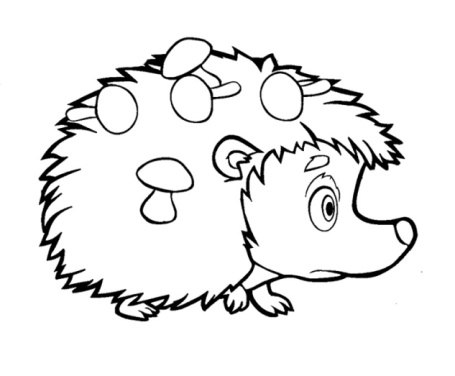 Обрадовался ёжик, все иголочки на месте. Идёт он себе по дорожке (рисуем дорожку), гуляет по лесу. Солнышко светит (рисуем солнышко), впереди речка. Остановился ёжик, задумался, как перебраться на тот берег, мостика нет. Давай поможем ему (рисуем мостик). Вот и мостик, какой он красивый широкий. Идёт ёжик довольный, песенки поет. Ой, что это такое, полянка с грибами. Поможем ёжику собрать грибы (рисуем грибы). Сказал ёжик «Спасибо, ребята!» и пошёл к себе домой.«Я назову, а вы продолжите».Взрослый называет одного из героев, а ребенок добавляет его сказочное название.Мышка - … (норушка)Лягушка - … (квакушка)Зайчик - … (побегайчик)Лисичка - … (сестричка)Волчок - (серый бочок)Медведь - … (косолапый)Петушок - (золотой гребешок)Гуси - (лебеди)Сестрица - (Алёнушка)Братец - (Иванушка)Серый … (волк)Баба - … (Яга, костяная нога)Красная… (шапочка)Курочка - … (Ряба)Муха - … (Цокотуха)Крошечка – … (Хаврошечка)Царевна - … (лягушка)Цветик - … (семицветик)Илья … (Муромец)Добрыня … (Никитич)Василиса … (Прекрасная)Конёк – (Горбунок)Гадкий … (утёнок)Прослушивание детской песни «В мире много сказок».https://www.youtube.com/watch?v=Ipa7xxgWVioИнтернет - источникиИгрушки.ru  https://www.i-igrushki.ru/archive/narisovannye-skazki.htmlИнфоурок  https://infourok.ru/viktorina-po-dorogam-skazok-1413355.html